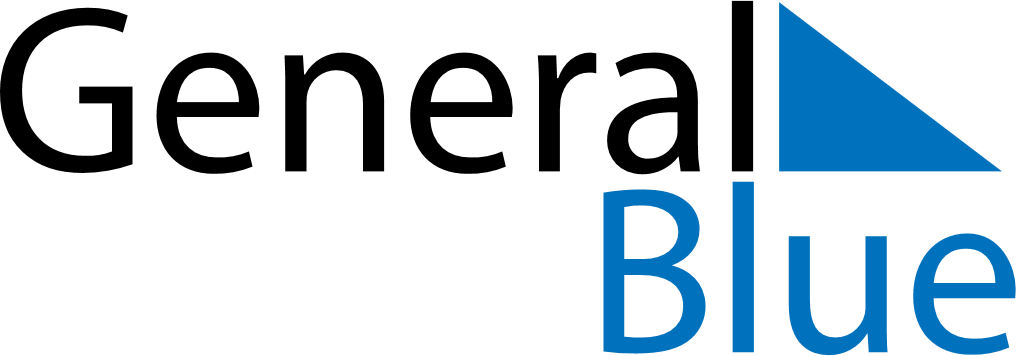 April 2024April 2024April 2024April 2024April 2024April 2024Mentekab, Pahang, MalaysiaMentekab, Pahang, MalaysiaMentekab, Pahang, MalaysiaMentekab, Pahang, MalaysiaMentekab, Pahang, MalaysiaMentekab, Pahang, MalaysiaSunday Monday Tuesday Wednesday Thursday Friday Saturday 1 2 3 4 5 6 Sunrise: 7:09 AM Sunset: 7:18 PM Daylight: 12 hours and 8 minutes. Sunrise: 7:09 AM Sunset: 7:18 PM Daylight: 12 hours and 9 minutes. Sunrise: 7:09 AM Sunset: 7:18 PM Daylight: 12 hours and 9 minutes. Sunrise: 7:08 AM Sunset: 7:18 PM Daylight: 12 hours and 9 minutes. Sunrise: 7:08 AM Sunset: 7:18 PM Daylight: 12 hours and 9 minutes. Sunrise: 7:08 AM Sunset: 7:17 PM Daylight: 12 hours and 9 minutes. 7 8 9 10 11 12 13 Sunrise: 7:07 AM Sunset: 7:17 PM Daylight: 12 hours and 10 minutes. Sunrise: 7:07 AM Sunset: 7:17 PM Daylight: 12 hours and 10 minutes. Sunrise: 7:06 AM Sunset: 7:17 PM Daylight: 12 hours and 10 minutes. Sunrise: 7:06 AM Sunset: 7:17 PM Daylight: 12 hours and 10 minutes. Sunrise: 7:06 AM Sunset: 7:17 PM Daylight: 12 hours and 10 minutes. Sunrise: 7:05 AM Sunset: 7:16 PM Daylight: 12 hours and 11 minutes. Sunrise: 7:05 AM Sunset: 7:16 PM Daylight: 12 hours and 11 minutes. 14 15 16 17 18 19 20 Sunrise: 7:05 AM Sunset: 7:16 PM Daylight: 12 hours and 11 minutes. Sunrise: 7:04 AM Sunset: 7:16 PM Daylight: 12 hours and 11 minutes. Sunrise: 7:04 AM Sunset: 7:16 PM Daylight: 12 hours and 11 minutes. Sunrise: 7:04 AM Sunset: 7:16 PM Daylight: 12 hours and 12 minutes. Sunrise: 7:03 AM Sunset: 7:16 PM Daylight: 12 hours and 12 minutes. Sunrise: 7:03 AM Sunset: 7:15 PM Daylight: 12 hours and 12 minutes. Sunrise: 7:03 AM Sunset: 7:15 PM Daylight: 12 hours and 12 minutes. 21 22 23 24 25 26 27 Sunrise: 7:02 AM Sunset: 7:15 PM Daylight: 12 hours and 12 minutes. Sunrise: 7:02 AM Sunset: 7:15 PM Daylight: 12 hours and 12 minutes. Sunrise: 7:02 AM Sunset: 7:15 PM Daylight: 12 hours and 13 minutes. Sunrise: 7:02 AM Sunset: 7:15 PM Daylight: 12 hours and 13 minutes. Sunrise: 7:01 AM Sunset: 7:15 PM Daylight: 12 hours and 13 minutes. Sunrise: 7:01 AM Sunset: 7:15 PM Daylight: 12 hours and 13 minutes. Sunrise: 7:01 AM Sunset: 7:15 PM Daylight: 12 hours and 13 minutes. 28 29 30 Sunrise: 7:01 AM Sunset: 7:15 PM Daylight: 12 hours and 13 minutes. Sunrise: 7:00 AM Sunset: 7:15 PM Daylight: 12 hours and 14 minutes. Sunrise: 7:00 AM Sunset: 7:14 PM Daylight: 12 hours and 14 minutes. 